Jaarverslag MR bs Franciscus 2021-2022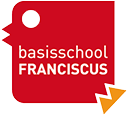 INLEIDINGVoor u ligt het jaarverslag van de MR van BS Franciscus over het schooljaar 2021-2022. Er is getracht op een korte en bondige wijze de werkzaamheden van de MR in beeld te brengen. Wij wensen u veel leesplezier.Thera Lardinois -voorzitterGina Niessen-Soons –secretarisBEZETTING MR en TAAKVERDELINGAan onze school is een medezeggenschapsraad (MR) verbonden waarin de geledingen personeel en ouders van onze school vertegenwoordigd zijn. De medezeggenschapsraad is het wettelijke orgaan dat het overleg voert met de directie. De MR bestaat op dit moment uit 6 leden, te weten 3 leden gekozen uit en door personeel en 3 leden gekozen uit en door de ouders. De zittingsperiode van de MR- leden is 3 jaar. Leden kunnen zich na een zittingsduur van 3 jaar éénmalig herkiesbaar stellen.De 3 ouderleden zijn:  Thera  Lardinois                                  VoorzitsterSimone Meewis                                   LidKarin America                                     Lid Martijn Kempen is lid maar voor onbepaalde tijd afwezig.De 3 teamleden zijn: Peter Vroomen            Lid Gabriëlle Engelen         Lid          Gina Niessen-Soons    Secretaris ACTIVITEITEN van de MRDe Medezeggenschapsraad praat niet alleen mee, maar geeft ook adviezen en neemt daar waar nodig beslissingen. De MR komt minimaal  8 maal bij elkaar per schooljaar. De bijeenkomsten van de MR zijn openbaar, tenzij anders aangegeven.ADVIEZEN en INSTEMMINGEN De wetgeving kent een aantal rechten toe aan de medezeggenschap. Meestal worden advies- en instemmingsrecht dan naar voren gehaald. Dat is goed, maar belangrijker dan de benoemde rechten is het gesprek. Gezamenlijk moeten we in de huidige onderwijs-prairie zoeken naar de beste weg voor alle partijen. Hierin heeft de wetgever de medezeggenschap ook rechten gegeven: het informatierecht en het recht op overleg. Deze zijn belangrijk om succesvol samen te werken. Advies en instemming zijn dan niet meer dan de vastlegging van gezamenlijk gemaakte afspraken. In het schooljaar 2021-2022 werden afspraken vastgelegd over onder meer:Een aantal jaarlijks terugkerende onderwerpen:het activiteitenplan MRreglement van de MRbegroting en formatieschooljaarplan voor het komend schooljaarschoolgids voor het komend schooljaarvakantierooster       Ook is er informatie gegeven en overleg geweest over:de verkiezingen van de MRnieuwbouw Bundelingwerkverdelingsplan voor leerkrachtenarbo veiligheidsplanportfolio’straktatiebeleid van BS Franciscusvrijwillige ouderbijdrageevaluatie samenwerking met Riskcareverkeerssituatie rondom schoolscholing voor MR-leden coronaperiodeDaarnaast hebben we als MR-leden samen de basiscursus MR gevolgd.
In deze cursus zijn we stapsgewijs meegenomen in de rechten en plichten en taken als lid van de Medezeggenschapsraad. VERKIEZINGEN Komend schooljaar zullen er wijzigingen zijn in de bezetting van de MR.
De zittingstermijn van Simone Meewis loopt af. Zij stelt zich niet herkiesbaar maar blijft wel actief in de MR zolang Martijn Kempen afwezig is. Mocht Martijn Kempen besluiten niet meer terug te keren zullen er nieuwe verkiezingen plaatsvinden.
AFSLUITENDkunnen we stellen, dat het schooljaar 2021-2022 een intensieve bewogen periode was voor de MR. Een jaar waarin we helaas weer te maken hebben gehad met corona en aanpassingen vanwege corona weer op de agenda hebben gestaan. 
Ook een jaar waarin we zeer actief geweest zijn rondom de nieuwbouw van de Bundeling. We hebben hierover contact gehad met de gemeente, het bestuur van Innovo en met de directie van BS Franciscus. En niet te vergeten met ouders :we zijn alle ouders die met ons meegedacht hebben en ons gesteund hebben zeer dankbaar.Ook de het komend jaar zal ongetwijfeld weer hectisch worden en onverwachte wendingen voor ons in petto hebben. Als MR van BS Franciscus willen we alert blijven, positief kritisch meedenken en de goede relaties met alle partners behouden en waar nodig versterken.